МИНИСТЕРСТВО ЗДРАВООХРАНЕНИЯ ЗАБАЙКАЛЬСКОГО КРАЯПРИКАЗот 9 июля 2020 г. N 9-ПОБ УТВЕРЖДЕНИИ ПОЛОЖЕНИЯ О КОНКУРСЕ ДЛЯ ПРЕДОСТАВЛЕНИЯСУБСИДИЙ ИЗ ФЕДЕРАЛЬНОГО БЮДЖЕТА И БЮДЖЕТА ЗАБАЙКАЛЬСКОГОКРАЯ НА РЕАЛИЗАЦИЮ РЕГИОНАЛЬНОГО ПРОЕКТА "ФОРМИРОВАНИЕСИСТЕМЫ МОТИВАЦИИ ГРАЖДАН К ЗДОРОВОМУ ОБРАЗУ ЖИЗНИ, ВКЛЮЧАЯЗДОРОВОЕ ПИТАНИЕ И ОТКАЗ ОТ ВРЕДНЫХ ПРИВЫЧЕК (ЗАБАЙКАЛЬСКИЙКРАЙ)" СОЦИАЛЬНО ОРИЕНТИРОВАННЫМ НЕКОММЕРЧЕСКИМОРГАНИЗАЦИЯМ, НЕ ЯВЛЯЮЩИМСЯ ГОСУДАРСТВЕННЫМИ(МУНИЦИПАЛЬНЫМИ) УЧРЕЖДЕНИЯМИ, ОКАЗЫВАЮЩИМ РАБОТЫПО ПРОФИЛАКТИКЕ НЕИНФЕКЦИОННЫХ ЗАБОЛЕВАНИЙ, ФОРМИРОВАНИЮЗДОРОВОГО ОБРАЗА ЖИЗНИ И САНИТАРНО-ГИГИЕНИЧЕСКОМУПРОСВЕЩЕНИЮ НАСЕЛЕНИЯ, И ВОЛОНТЕРСКИМ ДВИЖЕНИЯМВ соответствии с Бюджетным кодексом Российской Федерации, Федеральным законом от 5 декабря 2022 года N 466-ФЗ "О федеральном бюджете на 2023 год и на плановый период 2024 и 2025 годов", Общими требованиями к нормативным правовым актам, муниципальным правовым актам, регулирующим предоставление субсидий, в том числе грантов в форме субсидий, юридическим лицам, индивидуальным предпринимателям, а также физическим лицам - производителям товаров, работ, услуг, утвержденными постановлением Правительства Российской Федерации" от 18 сентября 2020 г. N 1492, Правилами предоставления и распределения субсидий из федерального бюджета бюджетам субъектов Российской Федерации в целях софинансирования расходных обязательств субъектов Российской Федерации, возникающих при реализации региональных проектов, предусматривающих формирование приверженности здоровому образу жизни и обеспечивающих достижение целей, показателей и результатов федерального проекта "Формирование системы мотивации граждан к здоровому образу жизни, включая здоровое питание и отказ от вредных привычек", предусмотренными приложением N 9 к государственной программе Российской Федерации "Развитие здравоохранения", утвержденной постановлением Правительства Российской Федерации от 26 декабря 2017 года N 1640, статьей 44 Устава Забайкальского края, Законом Забайкальского края от 22 декабря 2022 года N 2134-ЗЗК "О бюджете Забайкальского края на 2023 год и плановый период 2024 и 2025 годов", Порядком определения объема и предоставления субсидий из бюджета Забайкальского края социально ориентированным некоммерческим организациям, не являющимся государственными (муниципальными) учреждениями, оказывающим услуги по профилактике социально значимых заболеваний, курения, алкоголизма, наркомании, включая просвещение и информирование граждан о факторах риска для их здоровья, формирование мотивации к ведению здорового образа жизни, утвержденным постановлением Правительства Забайкальского края от 27 февраля 2018 года N 80, государственной программой Забайкальского края "Развитие здравоохранения Забайкальского края", утвержденной постановлением Правительства Забайкальского края от 28 июля 2014 года N 448, региональным проектом "Формирование системы мотивации граждан к здоровому образу жизни, включая здоровое питание и отказ от вредных привычек (Забайкальский край)", утвержденным распоряжением Губернатора Забайкальского края от 20 июля 2021 года N 377-р, во исполнение дополнительного соглашения от 28 декабря 2022 года N 056-09-2020-460/3 к Соглашению от 23 июня 2020 года N 056-09-2020-460 о предоставлении субсидии из федерального бюджета бюджету Забайкальскому краю на реализацию регионального проекта, предусматривающего формирование приверженности здоровому образу жизни и обеспечивающего достижение целей, показателей и результатов федерального проекта "Формирование системы мотивации граждан к здоровому образу жизни, включая здоровое питание и отказ от вредных привычек", заключенного между Министерством здравоохранения Российской Федерации и Правительством Забайкальского края, подготовленного (сформированного) с использованием государственной интегрированной системы управления общественными финансами "Электронный бюджет" в соответствии с типовой формой, утвержденной Министерством финансов Российской Федерации, на основании Положения о Министерстве здравоохранения Забайкальского края:(в ред. Приказов Министерства здравоохранения Забайкальского края от 14.03.2023 N 2-П, от 11.04.2023 N 3-П)1. Утвердить прилагаемое Положение о конкурсе для предоставления субсидий из федерального бюджета и бюджета Забайкальского края на реализацию регионального проекта "Формирование системы мотивации граждан к здоровому образу жизни, включая здоровое питание и отказ от вредных привычек (Забайкальский край)" социально ориентированным некоммерческим организациям, не являющимся государственными (муниципальными) учреждениями, оказывающим работы по профилактике неинфекционных заболеваний, формированию здорового образа жизни и санитарно-гигиеническому просвещению населения, и волонтерским движениям.2. Опубликовать настоящий приказ в сетевом издании - на сайте в информационно-телекоммуникационной сети "Интернет" "Официальный интернет-портал правовой информации исполнительных органов государственной власти Забайкальского края".3. Контроль исполнения настоящего приказа возложить на заместителя министра - начальника отдела организации медицинской помощи взрослому населению Е.Г.Аранину.(п. 3 в ред. Приказа Министерства здравоохранения Забайкальского края от 15.02.2022 N 2-П)МинистрА.М.ШАНГИНАУтвержденоприказом МинистерстваЗабайкальского краяот 9 июля 2020 г. N 9-ППОЛОЖЕНИЕО КОНКУРСЕ ДЛЯ ПРЕДОСТАВЛЕНИЯ СУБСИДИЙ ИЗ ФЕДЕРАЛЬНОГОБЮДЖЕТА И БЮДЖЕТА ЗАБАЙКАЛЬСКОГО КРАЯ НА РЕАЛИЗАЦИЮРЕГИОНАЛЬНОГО ПРОЕКТА "ФОРМИРОВАНИЕ СИСТЕМЫ МОТИВАЦИИГРАЖДАН К ЗДОРОВОМУ ОБРАЗУ ЖИЗНИ, ВКЛЮЧАЯ ЗДОРОВОЕ ПИТАНИЕИ ОТКАЗ ОТ ВРЕДНЫХ ПРИВЫЧЕК (ЗАБАЙКАЛЬСКИЙ КРАЙ)" СОЦИАЛЬНООРИЕНТИРОВАННЫМ НЕКОММЕРЧЕСКИМ ОРГАНИЗАЦИЯМ, НЕ ЯВЛЯЮЩИМСЯГОСУДАРСТВЕННЫМИ (МУНИЦИПАЛЬНЫМИ) УЧРЕЖДЕНИЯМИ, ОКАЗЫВАЮЩИМРАБОТЫ ПО ПРОФИЛАКТИКЕ НЕИНФЕКЦИОННЫХ ЗАБОЛЕВАНИЙ,ФОРМИРОВАНИЮ ЗДОРОВОГО ОБРАЗА ЖИЗНИИ САНИТАРНО-ГИГИЕНИЧЕСКОМУ ПРОСВЕЩЕНИЮ НАСЕЛЕНИЯ,И ВОЛОНТЕРСКИМ ДВИЖЕНИЯМ1. Настоящее Положение устанавливает порядок определения объема и предоставления субсидий из федерального бюджета и бюджета Забайкальского края на реализацию регионального проекта "Формирование системы мотивации граждан к здоровому образу жизни, включая здоровое питание и отказ от вредных привычек (Забайкальский край)" социально ориентированным некоммерческим организациям, не являющимся государственными (муниципальными) учреждениями, оказывающим работы по профилактике неинфекционных заболеваний, формированию здорового образа жизни и санитарно-гигиеническому просвещению населения, и волонтерским движениям (далее - организации).2. Субсидии предоставляются в пределах лимитов бюджетных обязательств, доведенных Министерству здравоохранения Забайкальского края (далее - уполномоченный орган) как получателю средств федерального бюджета, в пределах бюджетных ассигнований, предусмотренных в бюджете Забайкальского края на соответствующий финансовый год и плановый период, в установленном порядке на предоставление субсидий.3. Субсидии предоставляются в целях привлечения социально ориентированных некоммерческих организаций, не являющихся государственными (муниципальными) учреждениями, и волонтерских движений, оказывающих работы по профилактике неинфекционных заболеваний, формированию здорового образа жизни и санитарно-гигиеническому просвещению населения, реализующих мероприятия по формированию приверженности здоровому образу жизни у граждан, включая мероприятия, направленные на снижение уровня потребления алкоголя и табака, профилактику репродуктивного здоровья при реализации регионального проекта "Формирование системы мотивации граждан к здоровому образу жизни, включая здоровое питание и отказ от вредных привычек (Забайкальский край)", обеспечивающего достижение показателей:снижение розничных продаж сигарет и папирос до 0,55 тысячи штук на душу населения в 2020 году, до 0,54 тысячи штук на душу населения в 2021 году, до 0,53 тысячи штук на душу населения в 2022 году; до 0,52 тысячи штук на душу населения в 2023 году; до 0,5 тысячи штук на душу населения в 2024 году;(в ред. Приказа Министерства здравоохранения Забайкальского края от 14.03.2023 N 2-П)снижение розничных продаж алкогольной продукции до 5,1 литра этанола на душу населения в 2020 году, до 5,1 литра этанола на душу населения в 2021 году, до 5,0 литра этанола на душу населения в 2022 году; до 5,0 литра этанола на душу населения в 2023 году; до 4,9 литра этанола на душу населения в 2024 году;(в ред. Приказа Министерства здравоохранения Забайкальского края от 14.03.2023 N 2-П)увеличение доли граждан, ведущих здоровый образ жизни, до 5,0% в 2020 году, до 5,2% в 2021 году, до 5,4% в 2022 году, до 6,0% в 2023 году, до 7,5% в 2024 году.(в ред. Приказа Министерства здравоохранения Забайкальского края от 14.03.2023 N 2-П)4. Субсидии носят целевой характер и не могут быть использованы на другие цели.5. Субсидии предоставляются организациям, если они соответствуют на 1-е число месяца, предшествующего месяцу, в котором планируется заключение соглашения о предоставлении субсидии, следующим требованиям:1) являются юридическими лицами и осуществляют на территории Забайкальского края в соответствии со своими учредительными документами виды деятельности, предусмотренные подпунктом 9 пункта 1 статьи 31.1 Федерального закона от 12 января 1996 года N 7-ФЗ "О некоммерческих организациях";2) не являются государственными корпорациями, государственными компаниями, общественными объединениями, являющимися политическими партиями;(пп. 2 в ред. Приказа Министерства здравоохранения Забайкальского края от 14.10.2020 N 13-П)3) не имеют:а) неисполненной обязанности по уплате налогов, сборов, страховых взносов, пеней, штрафов, процентов, подлежащих уплате в соответствии с законодательством Российской Федерации о налогах и сборах;б) просроченной задолженности по возврату в бюджет Забайкальского края субсидий, бюджетных инвестиций, предоставленных в том числе в соответствии с иными правовыми актами, и иной просроченной задолженности перед бюджетом Забайкальского края;4) не находятся в процессе реорганизации, ликвидации, банкротства;5) не имеют фактов нецелевого использования субсидий из федерального бюджета, бюджета Забайкальского края, местного бюджета;6) не являются иностранными юридическими лицами, в том числе местом регистрации которых является государство или территория, включенные в утверждаемый Министерством финансов Российской Федерации перечень государств и территорий, используемых для промежуточного (офшорного) владения активами в Российской Федерации (далее - офшорные компании), а также российскими юридическими лицами, в уставном (складочном) капитале которых доля прямого или косвенного (через третьих лиц) участия офшорных компаний в совокупности превышает 25 процентов (если иное не предусмотрено законодательством Российской Федерации). При расчете доли участия офшорных компаний в капитале российских юридических лиц не учитывается прямое и (или) косвенное участие офшорных компаний в капитале публичных акционерных обществ (в том числе со статусом международной компании), акции которых обращаются на организованных торгах в Российской Федерации, а также косвенное участие таких офшорных компаний в капитале других российских юридических лиц, реализованное через участие в капитале указанных публичных акционерных обществ;(пп. 6 в ред. Приказа Министерства здравоохранения Забайкальского края от 11.04.2023 N 3-П)6. Отбор получателей субсидий осуществляется путем проведения конкурса по направлению, предусмотренному пунктом 3 настоящего Положения.7. Уполномоченный орган размещает на своем официальном сайте в информационно-телекоммуникационной сети "Интернет" (далее - официальный сайт) за 5 рабочих дней до начала приема документов информацию о проведении конкурса, содержащую:1) порядок и условия участия в конкурсе;2) требования к документам и сведениям, необходимым для участия в конкурсе, в соответствии с пунктом 10 настоящего Положения;3) время и место приема документов и сведений, необходимых для участия в конкурсе, почтовый адрес и адрес электронной почты для направления документов и сведений, номер телефона для получения консультации по вопросам подготовки документов и сведений;4) проект соглашения о предоставлении субсидии победителю конкурса в соответствии с типовой формой, утвержденной приказом Министерства финансов Забайкальского края от 30 декабря 2022 года N 267-пд (далее - соглашение).(в ред. Приказа Министерства здравоохранения Забайкальского края от 14.03.2023 N 2-П)8. Уполномоченный орган вправе отменить конкурс не менее чем за 5 рабочих дней до даты окончания срока подачи заявок на участие в конкурсе. Извещение об отмене конкурса размещается на официальном сайте в день принятия решения об отмене конкурса.9. Состав конкурсной комиссии, положение о ней утверждаются приказом уполномоченного органа.10. Организация для участия в конкурсе представляет в уполномоченный орган следующие документы и сведения:1) заявку-обоснование на предоставление субсидии (далее - заявка) по форме согласно приложению N 1 к настоящему Положению;2) сведения о планируемом распределении субсидии по направлениям расходов в соответствии с приложением N 2 к настоящему Положению;3) сведения о соответствии требованиям, установленным пунктом 5 настоящего Положения;4) копию решения Министерства юстиции Российской Федерации о признании организации исполнителем общественно полезных услуг (при наличии);5) конкурсный проект, включающий:а) цель и задачи;б) описание основных мероприятий с указанием сроков исполнения и ожидаемого результата, этапы и сроки реализации проекта;в) целевые группы людей, на которые рассчитан проект (количественные результаты ожидаемой реализации проекта);г) общее количество получателей услуг (ожидаемый результат реализации проекта).Документы и сведения, представленные после дня окончания приема заявок, не регистрируются и к участию в конкурсе не допускаются.Документы и сведения могут быть изменены или отозваны до дня принятия конкурсной комиссии решений, указанных в пункте 17 настоящего Положения, путем направления в уполномоченный орган соответствующего обращения организации. Отозванные заявки не учитываются при определении количества заявок, представленных на участие в конкурсе.Документы и сведения организаций, допущенных к участию в конкурсе и не вошедших в список победителей, в дальнейшем возвращаются организациям по заявлению, представленному в уполномоченный орган.11. Ответственность за достоверность представленных документов и сведений возлагается на организацию.12. Уполномоченный орган регистрирует документы и сведения в день их поступления.13. Уполномоченный орган в течение 5 рабочих дней со дня регистрации документов и сведений осуществляет их проверку и принимает решение о допуске либо об отказе в допуске организации к участию в конкурсе.14. Организации отказывается в допуске к участию в конкурсе в случаях, если:1) представленные организацией документы и сведения не соответствуют требованиям, установленным настоящим Положением;2) не представлены (представлены не в полном объеме) документы и сведения, указанные в пункте 10 настоящего Положения;3) организацией представлена недостоверная информация.15. В случае отказа в допуске организации к участию в конкурсе уполномоченный орган в течение 3 рабочих дней со дня принятия решения извещает организацию о принятом решении с указанием причины отказа.Отказ в допуске к участию в конкурсе может быть обжалован в установленном законом порядке.16. Конкурс признается несостоявшимся, если до дня окончания приема документов и сведений не было подано ни одной заявки или ни одна из организаций, подавших заявки, не соответствует требованиям, установленным в пункте 5 настоящего Положения.17. Конкурсная комиссия в течение 10 рабочих дней со дня окончания приема заявок проводит заседание, на котором определяет победителя конкурса путем оценки документов и сведений по 6-балльной шкале (от 0 до 5 баллов) в соответствии со следующими критериями отбора:1) опыт работы руководителя организации в сфере здравоохранения:более 10 лет - 5 баллов;от 7 до 10 лет - 4 балла;от 5 до 7 лет - 3 балла;от 3 до 5 лет - 2 балла;от 1 года до 3 лет - 1 балл;менее 1 года - 0 баллов;2) доля численности персонала организации, имеющего высшее медицинское образование, в общей численности персонала:более 85% - 5 баллов;от 70% до 85% - 4 балла;от 55% до 70% - 3 балла;от 40% до 55% - 2 балла;от 25% до 40% - 1 балл;менее 25% - 0 баллов;3) наличие у организации материально-технического обеспечения программы оказания социально-медицинских услуг, наличие оборудованных помещений (собственное, на условиях аренды, субаренды, безвозмездно предоставленное и т.д.), оснащение раздаточными материалами, полиграфической продукцией:100% - 5 баллов;от 80% до 99% - 4 балла;от 60% до 79% - 3 балла;от 40% до 59% - 2 балла;от 25% до 39% - 1 балл;менее 25% - 0 баллов;4) наличие заключенного договора (трудового либо гражданско-правового) с юристом, имеющим опыт работы в сфере здравоохранения:5 лет и более - 5 баллов;от 4 до 5 лет - 4 балла;от 3 до 4 лет - 3 балла;от 2 до 3 лет - 2 балла;от 1 года до 2 лет - 1 балл;менее 1 года - 0 баллов;5) масштабность охвата населения мероприятиями конкурсного проекта:более 400,0 тыс. человек - 5 баллов;от 399,9 тыс. человек до 300,0 тыс. человек - 4 балла;от 299,9 тыс. человек до 200,0 тыс. человек - 3 балла;от 199,9 тыс. человек до 100 тыс. человек - 2 балла;от 99,9 тыс. человек до 1 тыс. человек - 1 балл;(в ред. Приказа Министерства здравоохранения Забайкальского края от 14.10.2020 N 13-П)менее 999 человек - 0 баллов.Размер (объем) субсидий определяется в соответствии с рейтингом организаций, определенным конкурсной комиссией в соответствии с критериями отбора настоящего пункта, в пределах лимитов бюджетных обязательств, доведенных Министерству как получателю средств федерального бюджета, в пределах бюджетных ассигнований, предусмотренных в бюджете Забайкальского края на соответствующий финансовый год на цель, указанную в пункте 3 настоящего Положения.Итоговый балл организации равен сумме баллов, полученных при оценке критериев. Организация, набравшая в рейтинге наибольшее количество баллов и занявшая первое место, признается основным победителем конкурса.Основному победителю предоставляется субсидия в размере суммы, запрашиваемой организацией в заявке, не превышающей пределов лимитов бюджетных обязательств, доведенных Министерству как получателю средств федерального бюджета, пределов бюджетных ассигнований, предусмотренных в бюджете Забайкальского края на соответствующий финансовый год.Организациям, занявшим второе и последующие места в рейтинге, субсидии предоставляются в случае наличия остатка нераспределенных средств по итогам предоставления субсидий организации, занявшей первое место в рейтинге организаций.В случае превышения запрашиваемой суммы заявки организаций, занявших второе и последующие места в рейтинге, размера остатка нераспределенных средств по итогам предоставления субсидий организации, занявшей первое место, уполномоченный орган письменно уведомляет о размере остатка нераспределенных средств с предложением о рассмотрении возможности снижения размера запрашиваемой суммы заявки.(в ред. Приказа Министерства здравоохранения Забайкальского края от 14.10.2020 N 13-П)Размер запрашиваемой суммы заявки организаций, занявших второе и последующие места в рейтинге, может корректироваться на основании письменного заявления организации.(в ред. Приказа Министерства здравоохранения Забайкальского края от 14.10.2020 N 13-П)По результатам отбора одной организации может быть предоставлена субсидия на реализацию только одного конкурсного проекта.При прочих равных условиях, в том числе при равном количестве набранных баллов, победителем конкурса признается организация, являющаяся исполнителем общественно полезных услуг.В иных случаях, если две и более организации набрали равное количество баллов, побеждает организация, подавшая заявку ранее других.В случае, если после распределения субсидий остаются неиспользованные средства, то Министерство объявляет дополнительный конкурс.18. Решения конкурсной комиссии об определении победителей оформляются протоколом заседания конкурсной комиссии в течение 3 рабочих дней со дня проведения заседания конкурсной комиссии. Протокол в течение 1 рабочего дня со дня его подписания размещается на официальном сайте.19. Уполномоченный орган в течение 10 рабочих дней со дня размещения протокола заседания конкурсной комиссии об определении победителей конкурса на официальном сайте направляет победителям конкурса протокол и проект соглашения.(в ред. Приказа Министерства здравоохранения Забайкальского края от 11.04.2023 N 3-П)20. Победитель конкурса в течение 3 рабочих дней со дня получения проекта соглашения в государственной интегрированной информационной системе управления общественными финансами "Электронный бюджет" формирует резолюцию с указанием текста решения о согласовании и подписывает соглашение со своей стороны усиленной квалифицированной подписью.(п. 20 в ред. Приказа Министерства здравоохранения Забайкальского края от 11.04.2023 N 3-П)21. Уполномоченный орган не позднее 15 рабочих дней со дня размещения на его официальном сайте протокола заседания конкурсной комиссии об определении победителей конкурса заключает с победителем конкурса соглашение в форме электронного документа в государственной интегрированной информационной системе управления общественными финансами "Электронный бюджет" и подписывает его усиленной квалифицированной подписью.(в ред. Приказа Министерства здравоохранения Забайкальского края от 11.04.2023 N 3-П)В соглашении предусматриваются:1) реквизиты счета победителя конкурса, на который подлежит перечислению субсидия;2) обязательные условия предоставления субсидии, установленные статьей 78.1 Бюджетного кодекса Российской Федерации;3) сроки, периодичность, порядок и формы предоставления победителем конкурса отчетности об использовании субсидии, о достижении показателей результативности (целевых показателей) предоставления субсидии.22. В случае непредставления организацией - победителем конкурса подписанного соглашения или его несоответствия установленной форме уполномоченный орган принимает решение об отказе в заключении соглашения и предоставлении субсидии, о чем направляет победителю конкурса соответствующее уведомление в течение 3 рабочих дней со дня принятия указанного решения.23. Для получения субсидий победители конкурса не позднее 25 ноября текущего финансового года предоставляют в уполномоченный орган заявки на финансирование. Перечисление субсидий осуществляется с лицевого счета уполномоченного органа, открытого в территориальном органе федерального казначейства, на счета победителей конкурса.(п. 23 в ред. Приказа Министерства здравоохранения Забайкальского края от 11.04.2023 N 3-П)24. Расчет размера субсидий производится по формуле:Vс = С1 + С2 +... Сi, где:С - стоимость организации мероприятия по профилактике социально значимых заболеваний, курения, алкоголизма, наркомании, включая просвещение и информирование граждан о факторах риска для их здоровья, формирование мотивации к ведению здорового образа жизни;i - итоговое количество мероприятий по профилактике социально значимых заболеваний, курения, алкоголизма, наркомании, включая просвещение и информирование граждан о факторах риска для их здоровья, формирование мотивации к ведению здорового образа жизни.25. Условиями предоставления субсидий победителям конкурса являются:1) непревышение размера субсидий, запрашиваемого победителями конкурса, над максимальным размером субсидий, устанавливаемым приказом уполномоченного органа об объявлении конкурса;2) использование победителями конкурса субсидий в сроки, установленные соглашением;3) достижение победителями конкурса показателей результативности (целевых показателей) предоставления субсидий, установленных соглашением;4) представление отчета об использовании субсидий в порядке, сроки и по форме, которые определены соглашением;5) согласие победителей конкурса на осуществление уполномоченным органом, предоставившим субсидии, и органами государственного финансового контроля проверок соблюдения победителями конкурса условий, целей и порядка предоставления субсидий;6) согласие победителей конкурса на размещение информации о ходе реализации услуги, включая соответствующие отчеты (с обезличиванием персональных данных), на официальном сайте и в средствах массовой информации.26. Победители конкурса несут ответственность за нецелевое использование субсидий в соответствии с действующим законодательством Российской Федерации.27. Уполномоченный орган и органы государственного финансового контроля Забайкальского края осуществляют обязательную проверку соблюдения условий, целей и порядка предоставления субсидий.28. В случае нарушений условий предоставления субсидий, нецелевого использования субсидий уполномоченный орган в течение 5 рабочих дней со дня установления указанных фактов направляет победителям конкурса письменное уведомление о возврате субсидий.29. Победители конкурса обязаны перечислить денежные средства, полученные в виде субсидий, в бюджет Забайкальского края в течение 10 рабочих дней после получения письменного уведомления от уполномоченного органа о возврате субсидий.В случае отказа от добровольного возврата указанных средств их взыскание осуществляется в соответствии с действующим законодательством Российской Федерации.30. Победители конкурса в течение первых 15 рабочих дней года, следующего за отчетным годом, возвращают в бюджет Забайкальского края остатки субсидий, не использованные в отчетном году.Приложение N 1к Положению о конкурсе для предоставлениясубсидий из федерального бюджета и бюджетаЗабайкальского края на реализацию региональногопроекта "Формирование системы мотивации гражданк здоровому образу жизни, включая здоровое питаниеи отказ от вредных привычек (Забайкальский край)"социально ориентированным некоммерческиморганизациям, не являющимся государственными(муниципальными) учреждениями, оказывающим работыпо профилактике неинфекционных заболеваний,формированию здорового образа жизни исанитарно-гигиеническому просвещениюнаселения, и волонтерским движениямФОРМАЗАЯВКА-ОБОСНОВАНИЕна предоставление субсидии из федерального бюджета и бюджетаЗабайкальского края на реализацию регионального проекта"Формирование системы мотивации граждан к здоровому образужизни, включая здоровое питание и отказ от вредных привычек(Забайкальский край)" социально ориентированнымнекоммерческим организациям, не являющимся государственными(муниципальными) учреждениями, оказывающим работыпо профилактике неинфекционных заболеваний, формированиюздорового образа жизни и санитарно-гигиеническомупросвещению населения, и волонтерским движениям_______________________________________________________(наименование организации)ходатайствует о предоставлении субсидии на оказание работы по профилактике неинфекционных заболеваний, формированию здорового образа жизни и санитарно-гигиеническому просвещению населения.С Положением о конкурсе для предоставления субсидий из федерального бюджета и бюджета Забайкальского края на реализацию регионального проекта "Формирование системы мотивации граждан к здоровому образу жизни, включая здоровое питание и отказ от вредных привычек (Забайкальский край)" социально ориентированным некоммерческим организациям, не являющимся государственными (муниципальными) учреждениями, оказывающим работы по профилактике неинфекционных заболеваний, формированию здорового образа жизни и санитарно-гигиеническому просвещению населения, и волонтерским движениям ознакомлены и согласны.Достоверность представленных сведений и целевое использование субсидии в случае ее предоставления гарантируем.Приложение:1) пояснительная записка, включающая в себя информацию о перечне услуг/работ, оказываемых организацией, на __ л. в 1 экз.;2) копии документов, подтверждающих образование и стаж работы (для руководителей организации, иных сотрудников в соответствии с критериями отбора), заверенные нотариально либо подписью руководителя или уполномоченного лица и печатью организации, на __ л. в 1 экз.;3) копии учредительных документов организации, заверенные нотариально либо подписью руководителя или уполномоченного лица и печатью организации, на __ л. в 1 экз.;4) банковские реквизиты организации с указанием счета организации для перечисления субсидии на __ л. в 1 экз.;5) информация о планируемом распределении субсидии по направлениям расходов организации на __ л. в 1 экз.;6) конкурсный проект на ___ л. в 1 экз.Приложение N 2к Положению о конкурсе для предоставлениясубсидий из федерального бюджета и бюджетаЗабайкальского края на реализацию региональногопроекта "Формирование системы мотивации гражданк здоровому образу жизни, включая здоровое питаниеи отказ от вредных привычек (Забайкальский край)"социально ориентированным некоммерческиморганизациям, не являющимся государственными(муниципальными) учреждениями, оказывающим работыпо профилактике неинфекционных заболеваний,формированию здорового образа жизни исанитарно-гигиеническому просвещениюнаселения, и волонтерским движениямФОРМАСВЕДЕНИЯо планируемом распределении субсидии, предоставляемойиз федерального бюджета и бюджета Забайкальского края,по направлениям расходов__________________________________________________________(наименование социально ориентированной некоммерческойорганизации, не являющейся государственным (муниципальным)учреждением, оказывающей услуги по профилактике социальнозначимых заболеваний, курения, алкоголизма, наркомании,включая просвещение и информирование граждан о факторахриска для их здоровья, формирование мотивации к ведениюздорового образа жизни, и муниципального образованияЗабайкальского края, на территории которогопланируется оказание услуги)на ________________________________________(период оказания услуги)Достоверность представленных сведений и целевое использование субсидии подтверждаем: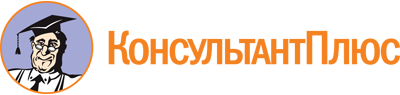 Приказ Министерства здравоохранения Забайкальского края от 09.07.2020 N 9-П
(ред. от 11.04.2023)
"Об утверждении Положения о конкурсе для предоставления субсидий из федерального бюджета и бюджета Забайкальского края на реализацию регионального проекта "Формирование системы мотивации граждан к здоровому образу жизни, включая здоровое питание и отказ от вредных привычек (Забайкальский край)" социально ориентированным некоммерческим организациям, не являющимся государственными (муниципальными) учреждениями, оказывающим работы по профилактике неинфекционных заболеваний, формированию здорового образа жизни и санитарно-гигиеническому просвещению населения, и волонтерским движениям"Документ предоставлен КонсультантПлюс

www.consultant.ru

Дата сохранения: 21.06.2023
 Список изменяющих документов(в ред. Приказов Министерства здравоохранения Забайкальского краяот 14.10.2020 N 13-П, от 05.04.2021 N 2-П, от 15.02.2022 N 2-П,от 14.03.2023 N 2-П, от 11.04.2023 N 3-П)Список изменяющих документов(в ред. Приказов Министерства здравоохранения Забайкальского краяот 14.10.2020 N 13-П, от 14.03.2023 N 2-П, от 11.04.2023 N 3-П)Юридический адрес: ________________________________________________________________________________________________________________Юридический адрес: ________________________________________________________________________________________________________________Юридический адрес: ________________________________________________________________________________________________________________Юридический адрес: ________________________________________________________________________________________________________________Руководитель организации(подпись)(расшифровка подписи)Контактный телефон: ____________________________________________М.П.Контактный телефон: ____________________________________________М.П.Контактный телефон: ____________________________________________М.П.Контактный телефон: ____________________________________________М.П.N п/пНаименование статьи расходовОбъем субсидии, руб.1231Прямые расходы1.1Оплата труда персонала, предоставляющего услугу1.2Начисления на выплаты по оплате труда персонала, предоставляющего услугу1.3Общехозяйственные расходы1.3.1Увеличение стоимости материальных запасов1.4Прочие расходы, непосредственно связанные с предоставлением услуги2Косвенные расходы2.1Расходы на оплату труда управленческого персонала2.2Начисления на выплаты по оплате труда управленческого персонала2.3Косвенные общехозяйственные расходы2.3.1Услуги связи2.3.2Транспортные услуги2.3.3Коммунальные услуги2.3.4Арендная плата за пользование имуществом2.3.5Работы, услуги по содержанию имущества2.3.6Прочие работы, услуги2.3.7Увеличение стоимости основных средств2.3.8Увеличение стоимости материальных запасовИтогоРуководитель(подпись)(расшифровка подписи)Главный бухгалтер(подпись)(расшифровка подписи)М.П.М.П.М.П.М.П.